DOCUMENTO DE INSCRIPCIÓN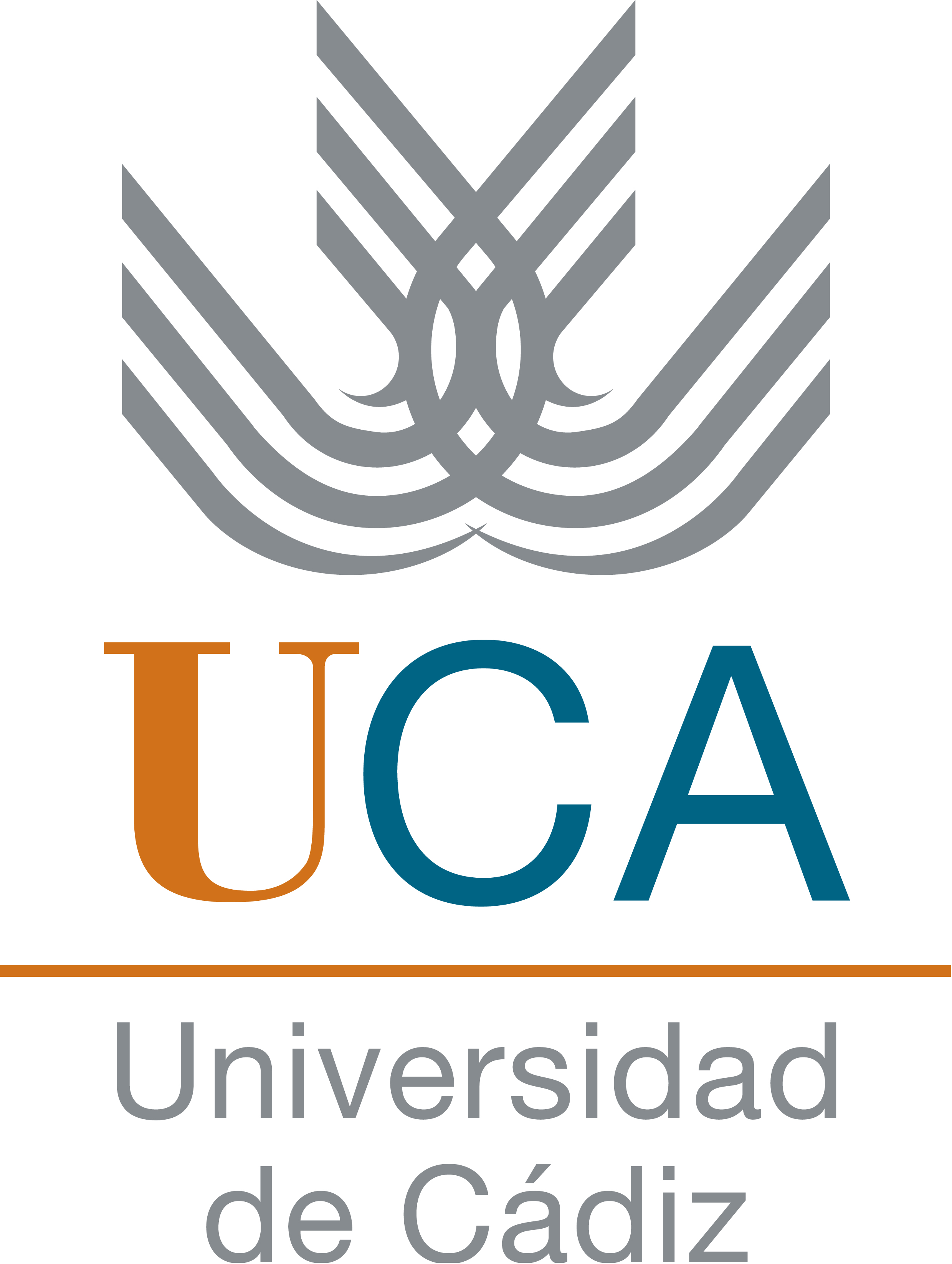 ANEXO IBOLETÍN DE INSCRIPCIÓN ASISTENCIANOMBRE Y APELLIDOSDNI/PASAPORTEEmail:TITULACIÓN CURSOSOLICITA CRÉDITOS DE LIBRE ELECCIÓN. (SI/NO)